HEV Board of Directors Monthly Meeting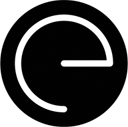 Monday, April 25, 2016, 5:30 p.m. – 7:00 p.m.Metro Waste Board Room, 300 East Locust, Des Moines, IowaExecutive Session 				Chris New Board Member Vote								Chris
Attendance/Intros 				ChrisPresent			 Not PresentChris LoRang (President)			Mark Tezak (Vice President)		Andy McCoy (Secretary)			Carol Wyckoff (Treasurer)			Ryan Bomer				Keith Snow				Josh Garrett				Phil Bubb				Ashley Holter				Sam Erickson				Colleen MacRae				Derek Johnson				Guests:Consent Agenda 									Chris April Board Agenda	March Board Minutes	March Treasurer’s Report	Old BusinessGala											Chris/SamEast Grand Corridor									ColleenNew BusinessMovie Night at Brenton Skating Plaza							ChrisCommittee ReportsMarketing 									Ashley/ChrisMap UpdateCityviewDCA PartnershipDevelopment and Design							Mark/Colleen 			Governance/ Membership							Carol/ Colleen  Renewals approachRecruiting by hand delivering informationBoard member recruitment of businessesNeighborhood 									Chris/MarkPublic ForumGuests in attendance are welcome to address the board.  Due to time restraints we respectfully request that comments be limited to five minutes or less. 
AdjournmentNext Board Meeting Date – Monday, May 23rd, 2016 – MWA at 5:30 PM